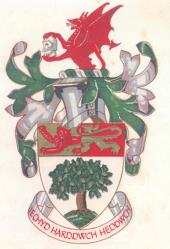 CYNGOR TREF BAE COLWYNCAIS AM GYLLID GRANT - GRANTIAU IEUENCTID 2021/22Cwblhewch y ffurflen mewn llythrennau breision os gwelwch yn dda gan ddefnyddio inc du. Os yw unrhyw gwestiwn sy’n amherthnasol atebwch “Amherthnasol” os gwelwch yn dda.ENW LLAWN YR YMGEISYDD:-ENW’R MUDIAD Y GWNEIR CAIS AR EI GYFER(OS BYDD Y CAIS YN LLWYDDIANNUS, FE ANFONIR Y SIEC I’R CYFEIRIAD YMA): -ENW’R YSGRIFENNYDD:-ENW’R TRYSORYDD:-ENW’R ARCHWILWYR:-ENW’R BANCWYR:-Nodau neu amcanion y mudiad:-Datganwch yn union at ba bwrpas y ceisir grant, yn cynnwys amcangyfrif o gostau unrhyw brosiect neilltuol:-Rhoddwch fanylion llawn am unrhyw grantiau neu gymorth ariannol arall a gafwyd neu a geisir o ffynonellau eraill yn cynnwys Cyngor Bwrdeistref Sirol Conwy, a datganwch y maint a godwyd yn wirfoddol yn y gymdogaeth tuag at y prosiect:-A oes gan eich mudiad cyfansoddiad ysgrifenedig?	Oes / Nac oesAmgaewch gopi o’r cyfrifon olaf i gael eu harchwilio, Adroddiad Archwilydd Annibynnol neu’r datganiadau banc diweddaraf os gwelwch yn dda. Nid oes angen copi o’r Cyfansoddiad.Eitemau a amgaewyd:-Datganwch sut bydd y grant yn cael ei ddefnyddio neu ei ddyrannu os gwelwch yn dda, yn cynnwys y nifer o bobl sy’n byw o fewn ardal y Cyngor Tref (Llandrillo yn Rhos, Hen Golwyn, Bae Colwyn) a fydd yn cael budd o’r grant:-Ychwanegwch unrhyw wybodaeth fanwl arall a fyddai o help wrth ystyried y cais hwn os gwelwch yn dda i gynnwys sut/a fydd eich prosiect gweithgaredd yn helpu tuag at gyfarfod un neu fwy o’r Amcanion Llesiant Cenedlaethol (sydd gyda hwn):-Dychwelwch y ffurflen a gwblhawyd ynghyd ag unrhyw dystiolaeth gefnogol os gwelwch yn dda at:-Mrs C J Earley MILCM, Clerc y Dref,Cyngor Tref Bae Colwyn, Neuadd y Dref, Rhiw Road, Bae Colwyn, LL29 7TE.Diogelu Data: Bydd y wybodaeth a gyflwynir gennych ar y ffurflen hon yn cael ei brosesu ar daenlen ac yn cael ei rannu gydag aelodau’r Pwyllgor Cyllid, ac yn cael ei ddefnyddio’n gyfrinachol er mwyn ystyried eich cais ac yn unol â’r ddeddfwriaeth berthnasol. Ticiwch y blwch i roi eich caniatâd os gwelwch yn dda.EnwCyfeiriadCod PostRhif FfônEbostEnwCyfeiriadCod PostRhif Cofrestredig Elusennol:Rhif Cofrestredig Elusennol:EnwCyfeiriadCod PostEnwCyfeiriadCod PostEnwCyfeiriadCod PostEnwCyfeiriadCod Post6. Beth yw cyfanswm cost eich Prosiect?£Cyflwynwch gyllideb fanwl os yn bosibl os gwelwch yn dda